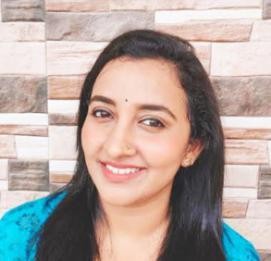 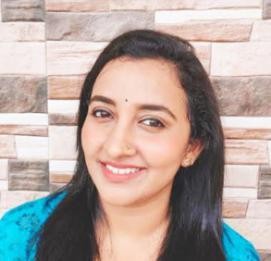 PARTICIPATION IN SEMINARS/ CONFERENCES/ WORKSHOPSWomen Academician and Performers in Carnatic Music – National Conference conducted by Dept of Music – Avinasha Lingam Institute for Home Science & Higher Education for Women, Coimbatore on 01.03.2019Rare Thillanas – National Seminar Conducted by Dept of Music , Govt College for Women, Tvm during 22 – 24 Jan 2019.Post Trinity Composers of Carnatic Music – National Seminar conducted by Dept of Music . Kannur University, Payyanur on 22 – 24 Jan 2019New Trends in Carnatic Music – National Seminar organized by the Dept of Music, Govt College, Chittur, Palakkad in Association with Dept of Music, Sree Sankaracharya University of Sanskrit, Kalady, Ernakulam, Kerala – under the sponsorship of UGC from 02 – 04 July 2019.Participation in the international conference on “South Indian Music and dance” organized by the department of  music Avinashalingam institute for homescience and higher education for women,Coimbatore on  25 May 2021 Participation in IQAC national  level webinar series  on the topic” an approach to manodharma sangeetham” on 31 August 2021PUBLICATIONS IN BOOKS OR JOURNALSSamakalika Sangeetham(ISSN 2319-3506) Volume 09, Issue 02.10.2018Samakalika Sangeetham(ISSN 2319-3506) Volume 09, Issue 01.04.2018Samakalika Sangeetham(ISSN 2319-3506) Volume 08, Issue 02.10.2017Ayidha Ezhuthu – Women Academicians and performers in Carnatic Music (ISSN 2278– 7550)Shanmukha – The Psycho-Physiological Impact of Music on All Living BeingsBook – Rhythm of Life Exploring the Potential Power of Music Authored by Shwetha R Mohan (ISBN No : 9789383811595) Publisher – CBH PublicationOTHER ACHIEVEMENTSSung in the movies – Amen, One & Only (Awaiting Release) and many devotional albums.Participant & Winner of Kairali TVs Reality Show & Star HuntSahodaya Youth Festival WinnerDone Various programmes in Kairali, Surya & We ChannelWorked in ‘U’ FM, Kuwait & Radio Mango, Thrissur as a Program Producer (Radio Jockey)Orientation/ Refresher /Short term course /workshops attendedADDRESS & EMAILADMINISTRATIVE DISTINCTIONFlat no 11B,  Block BThe Phoenix Pipeline road , PadivattomErnakulam 682021Member, Performing and Arts ClubCoordinator, Music ClubQUALIFICATIONPAPER PRESENTATIONSMA, NETWomen Academician and Performers in Carnatic Music– National Conference conducted by Dept of Music –Avinasha Lingam Institute for Home Science & HigherDATE OF JOININGEducation for Women, Coimbatore on 01.03.201928.9.2020Rare Thillanas – National Seminar Conducted by Deptof Music , Govt College for Women, Tvpm during 22 –24 Jan 2019.Post Trinity Composers of Carnatic Music – NationalEXPERIENCE IN YEARSSeminar conducted   by   Dept   of   Music   .   Kannur3 yearsUniversity, Payyanur on 22 – 24 Jan 2019New Trends in Carnatic Music – National SeminarGovt Guest Lecturer inDept of Music at SN College for Womenorganized by the Dept of Music, Govt College, Chittur, Palakkad in Association with Dept of Music, SreeSankaracharya	University	of	Sanskrit,	Kalady,Ernakulam, Kerala – under the sponsorship of UGCAREA OF SPECIALIZATIONfrom 02 – 04 July 2019.Carnatic VocalName of the courseModeDurationSponsoring agencyTwo weeks inter disciplinary refresher course /FDPonline11/05/2021 to 25/05/2021Teaching Learning center Ramanujan college university of delhiTwo week online faculty development programme online24/05/2021 to 06/06/2021Human resource development Centre(HRDC) and internal quality assurance cell( IQAC)One week online short term faculty training programmeonline13/06/2021 to 19/06/2021Sree Narayana college for women in association with Kerala state higher education council4 week induction orientation programme online15/03/2021 to 14/04/2021Teaching Learning center Ramanujan college university of  delhi National workshop on therapeutic benefits of music for health and wellbeing onlineMarch 19,2023 for 10 hoursNodal office, Christ(Deemed to be university)